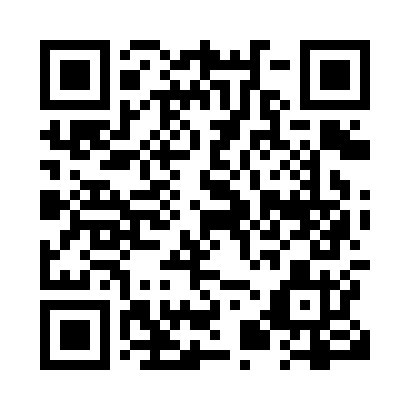 Prayer times for Goshen, New Brunswick, CanadaWed 1 May 2024 - Fri 31 May 2024High Latitude Method: Angle Based RulePrayer Calculation Method: Islamic Society of North AmericaAsar Calculation Method: HanafiPrayer times provided by https://www.salahtimes.comDateDayFajrSunriseDhuhrAsrMaghribIsha1Wed4:336:091:206:218:3110:082Thu4:316:081:206:228:3210:103Fri4:296:061:206:238:3410:124Sat4:276:051:206:248:3510:145Sun4:246:031:206:248:3610:166Mon4:226:021:196:258:3810:177Tue4:216:011:196:268:3910:198Wed4:195:591:196:278:4010:219Thu4:175:581:196:278:4110:2310Fri4:155:571:196:288:4310:2511Sat4:135:551:196:298:4410:2712Sun4:115:541:196:298:4510:2913Mon4:095:531:196:308:4610:3014Tue4:075:521:196:318:4710:3215Wed4:055:501:196:328:4910:3416Thu4:045:491:196:328:5010:3617Fri4:025:481:196:338:5110:3818Sat4:005:471:196:348:5210:3919Sun3:585:461:196:348:5310:4120Mon3:575:451:196:358:5410:4321Tue3:555:441:206:368:5510:4522Wed3:545:431:206:368:5610:4623Thu3:525:421:206:378:5810:4824Fri3:515:411:206:378:5910:5025Sat3:495:411:206:389:0010:5126Sun3:485:401:206:399:0110:5327Mon3:465:391:206:399:0210:5528Tue3:455:381:206:409:0310:5629Wed3:445:381:206:409:0310:5830Thu3:435:371:216:419:0410:5931Fri3:415:361:216:429:0511:01